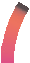 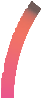 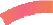 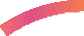 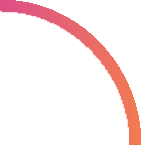 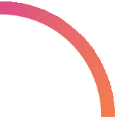 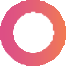 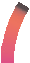 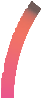 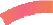 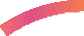 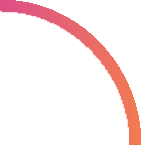 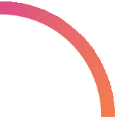 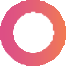 DEMANDE D’ADHESION 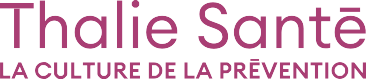 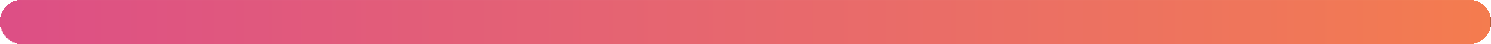 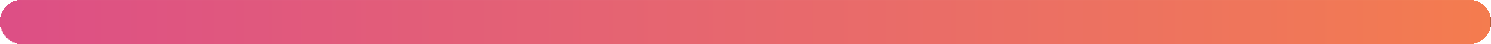 EntrepriseRaison sociale : ………………………………………………..Secteur d’activités : ……………………………………………SIRET : …………………………………………………………………………………………………………………………………….  Effectif :……………………………………………………………………………………………………………………………………..Code NAF : ………………………………………………………………………………………………………………………………..Adresse du siège : ………………………………………………………………………………………………………………………..Adresse du lieu de travail - si différente :………………………………………………………………………………………………..Tél : ………………………………………………………………………………………………………………………………………….Courriel : …………………………………………………………………………………………………………………………………….DIRECTION Mme   M. Prénom : …………………………………………………………………………………………………………………………………….Nom : …………………………………………………………………………………………………………………………………………Fonction : …………………………………………………………………………………………………………………………………....Tél : …………………………………………………………………………………………………………………………………………..Courriel : ……………………………………………………………………………………………………………………………………..  DIRECTION DES RESSOURCES HUMAINESMme   M. Prénom : …………………………………………………………………………………………………………………………………….Nom : …………………………………………………………………………………………………………………………………………Fonction : …………………………………………………………………………………………………………………………………....Tél : …………………………………………………………………………………………………………………………………………..Courriel : ……………………………………………………………………………………………………………………………………..Avez-vous des établissements déjà adhérents à Thalie Santé ? Si oui, Raison sociale : …………………………………………………………………………………………………………………………… N° d’adhérent ou n° de Siret : .………………….………………………..……………………………………………………………… Raison sociale : …………………………………………………………………………………………………………………………… N° d’adhérent ou n° de Siret : .………………….………………………..………………………………………………………………Raison sociale : …………………………………………………………………………………………………………………………… N° d’adhérent ou n° de Siret : .………………….………………………..………………………………………………………………Raison sociale : …………………………………………………………………………………………………………………………… N° d’adhérent ou n° de Siret : .………………….………………………..………………………………………………………………Pour toute question n’hésitez pas à contacter nos équipes  Thalie Santé				                       7 rue Bergère 75441 Paris Cedex 09+33 (0)1 49 27 60 00adhesion@thalie-sante.orgSiret 784 346 926 00024 - TVA intercommunautaire FR46 784 346 926 - APE 8690F